ACOMPANHAMENTO DE PROGRAMAS, AÇÕES, PROJETOS E OBRAS_______________________________________Nome e AssinaturaSecretaria ResponsávelSecretaria de EducaçãoEspecificação conforme Orçamento (OPCIONAL acrescentar descrição)Construção de Escola de Educação InfantilObjeto / Descrição Construção com fornecimento de material e mão de obra de EMEI Proinfância Tipo 1 Projeto Padrão FNDE – Termo de Compromisso PAR nº 34179, com área a construir de 1.510,23 m²ValorInicial: R$ 1.712.379,19 (termo de compromisso FNDE)Aditivo de Supressão: R$ 29.398,60 (ajustes no projeto de fundações)Aditivo de Valor 1: R$ 135.581,00 (ajustes das fundações da obra, alvenaria de embasamento e fundações do cercamento e muro externo – recursos próprios)Aditivo de Valor 2: R$ 162.537,46 (equilíbrio econômico financeiro – recursos próprios)Origem do RecursoTermo de Compromisso nº 34179/2014  - R$ 1.802.473,77Andamento (periódico)45 % (revestimentos, cobertura, instalações elétricas e hidráulicas em execução)Fotografias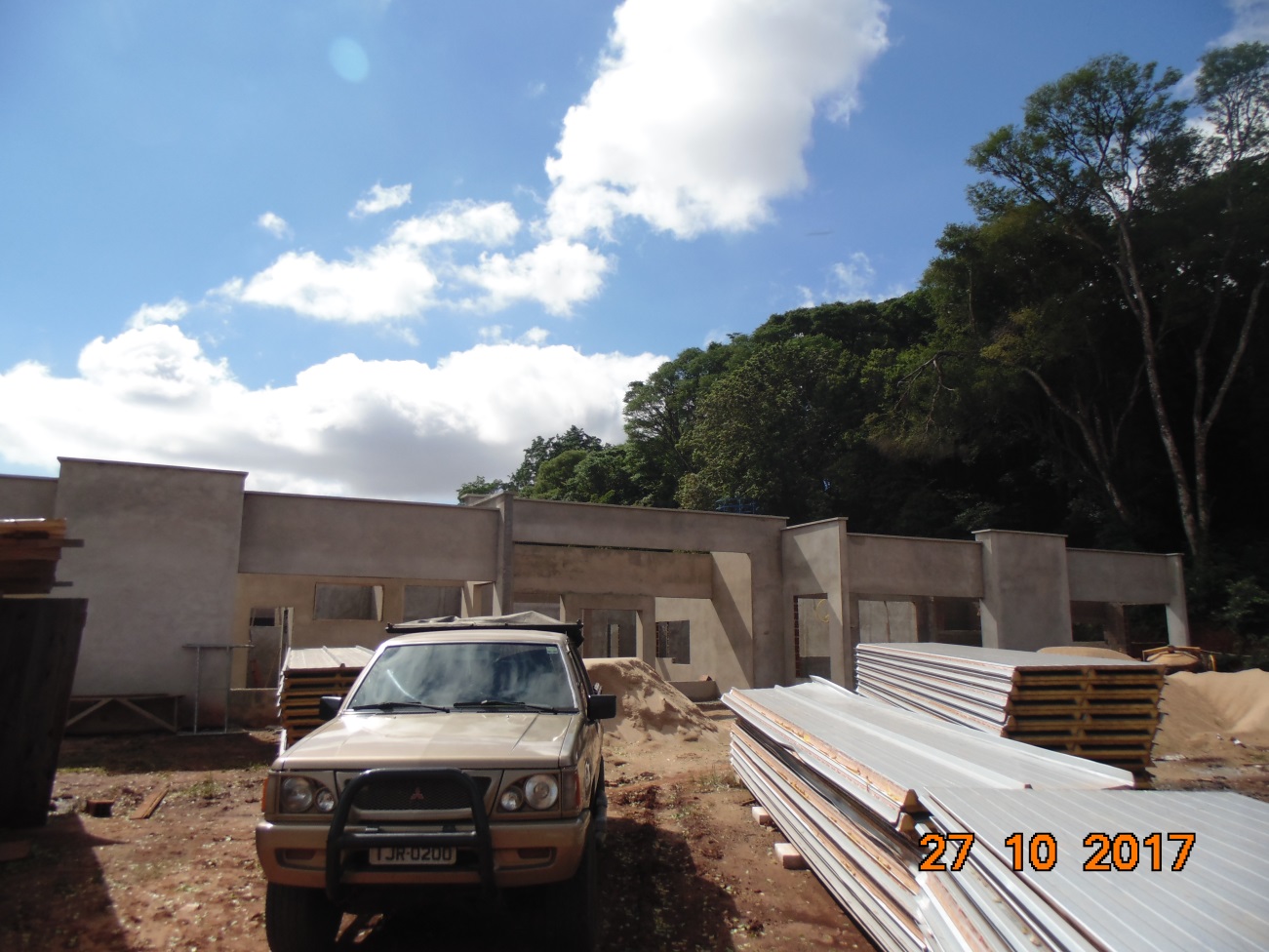 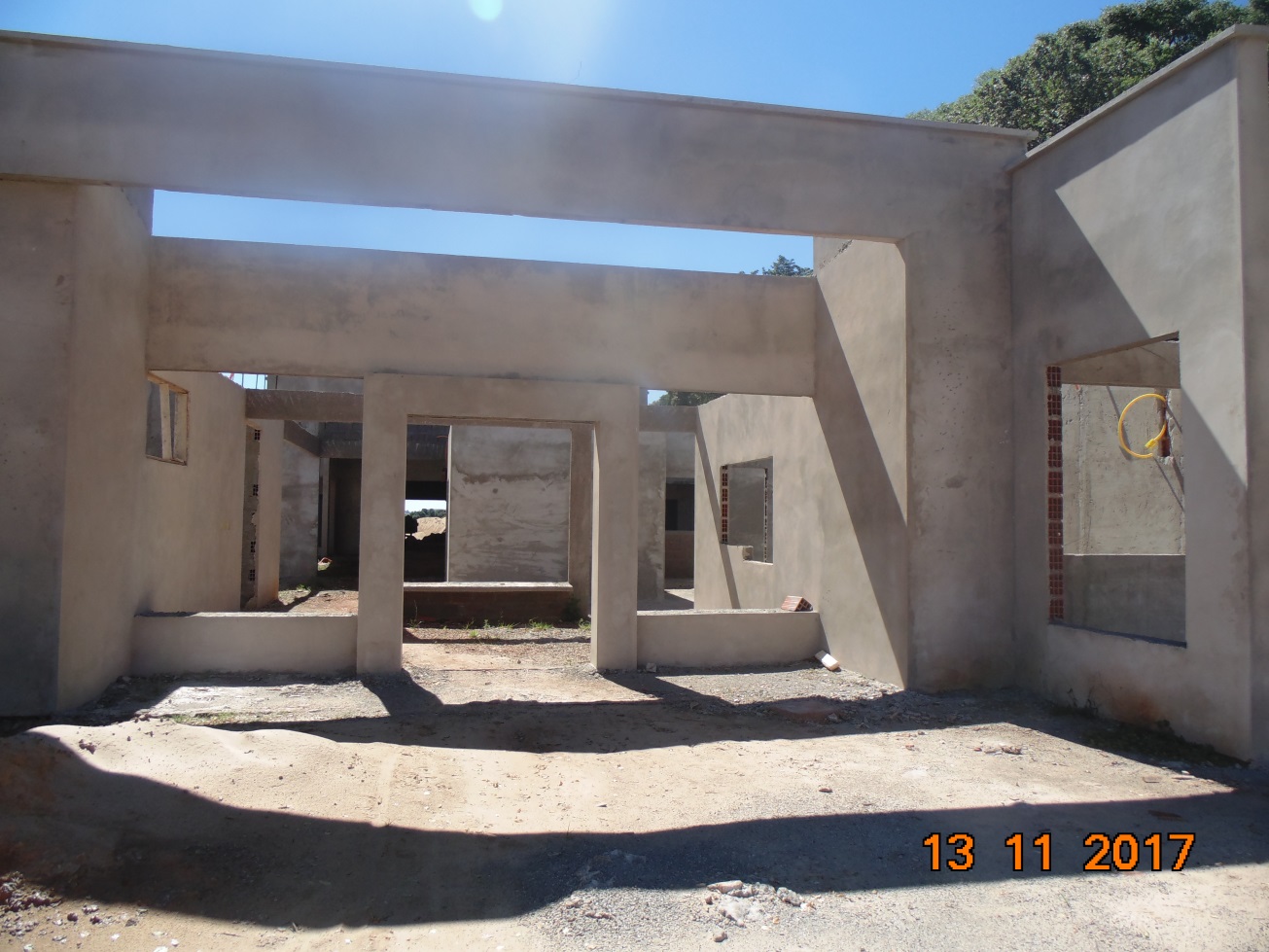 DataNovembro/2017